         PROTOCOLO DE EVALUACIÓN INICIAL DE LENGUA CASTELLANA Y LITERATURA                                                     4º CURSO DE EDUCACIÓN PRIMARIA  INTRODUCCIÓN.La afluencia de alumnado inmigrante a los centros educativos ha suscitado una nueva reflexión sobre todos los aspectos que conforman el proceso educativo. Siendo la evaluación un punto importante del mismo y teniendo en cuenta la presencia de diversas culturas, se hace necesaria la adopción de una serie de medidas y cambios organizativos.A este fin presentamos un modelo de evaluación inicial que puede utilizarse y/o modificarse a criterio de cada centro. Este modelo puede aplicarse a todo alumno sea o no inmigrante, aunque en este último caso exige el conocimiento y uso del idioma español. Decisiones sobre cómo aplicarlas, dónde, quién … deberían formar parte de los criterios adoptados por cada centro educativo.El Proyecto Educativo de Centro debe incluir, en cada una de las etapas educativas, aspectos claves como la adecuación de los objetivos y contenidos a las características de los alumnos, su distribución equilibrada por ciclos y cursos, la idoneidad de la metodología, los criterios y estrategias de evaluación y promoción y la pertinencia de las adaptaciones curriculares para los alumnos que las necesiten.La evaluación es un proceso ininterrumpido que se inicia con el diagnóstico de la situación, evaluación inicial, se mejora mediante la observación y reflexión cooperativa, evaluación continua, y se completa con la evaluación final, cuyas conclusiones permiten retomar un proceso de retroalimentación y mejora de todo el proceso educativo.OBJETIVOS DE LAS PRUEBASLa evaluación tiene como finalidad verificar la adecuación del proceso de enseñanza a las características y necesidades educativas del alumnado y realizar las mejoras pertinentes en la actuación docente con un carácter continuo y formativo. Por ello debe pasar de ser algo intuitivo y no planificado a una evaluación reflexiva y sistemática que permita tomar decisiones para mejorar el proceso de enseñanza aprendizaje y verificar su adecuación a las necesidades educativas del alumnado.La intención del documento que ahora se os presenta, Protocolo de Evaluación Inicial, es proporcionar a los centros un instrumento de evaluación de las capacidades y conocimientos con que cuentan los alumnos y alumnas que se incorporan en cuarto de Primaria, a fin de abordar el proceso educativo con garantías, prever y anticipar ajustes individuales y subsanar retrasos escolares.Este instrumento debe ser modificado de acuerdo con las necesidades y posibilidades de cada centro. Los indicadores de competencias, al igual que los ítems de la Prueba de Evaluación Inicial, pueden reducirse o ampliarse según el contexto de cada centro y, en todo caso, abordarse gradualmente.CONTENIDOS DE LAS PRUEBASLas pruebas de Evaluación Inicial parten de los objetivos y contenidos mínimos que el alumno debió adquirir al finalizar el curso anterior. Respeta la estructura disciplinar de la materia, determinada por los Bloques de contenidos del currículo oficial y concretada en los ítems que la conforman. Cada ítem tiene en cuenta los contenidos concretos que pretende medir, sus operaciones cognitivas y las competencias curriculares del alumno, recogidas en un registro adjunto, que su adquisición exige.En el enunciado descriptor de cada ítem se relacionan los contenidos disciplinares y, al mismo tiempo, la acción que permite alcanzarlos. Se añaden así mismo unos criterios de evaluación que concretan, en la medida de lo posible, la consecución del objetivo planteado.El registro de competencias intenta recoger las operaciones cognitivas que se ponen en acción con los contenidos. Aunque la relación entre unas y otros es obvia, conviene manifestar la dificultad de concretarlas en una prueba escrita. Capacidades relacionadas con la participación, interacción y actitud del alumno, se observan, registran y miden mejor en la práctica cotidiana del aula.La valoración de los indicadores de competencias propuestos se matizan con una escala de SI, A Veces, Con Frecuencia, y NO a fin de concretar en qué medida cada uno de estos aspectos ha contribuido a que los alumnos progresen en sus conocimientos y alcancen el máximo desarrollo de sus competencias. Cada indicador deberá ir acompañado de una valoración matizada y explicativa de las observaciones y de las actuaciones de cambio o mejora en las ayudas al alumnado en cada uno de los aspectos evaluados.ESTRUCTURA.La prueba ha sido elaborada siguiendo los bloques de contenidos del 3º curso de Educación Primaria del área de Lengua y Literatura, seleccionando de cada uno de ellos, lo más significativo, importante y básico.ContenidosBloque I.- Comunicación oralSituaciones de interacción en la comunicación espontánea o dirigida, con distinta intención, respetando un orden espacial, cronológico o lógico en el discurso.Estrategias, habilidades  y normas para la comunicación: participación. Exposición clara. Escucha. Compresión y expresión de mensajes verbales y no verbales. Respeto al turno de palabra. Papel de moderador en actividades de grupo. Entonación adecuada. Respeto por las experiencias, opiniones y conocimientos de los demás.Producción de textos orales. Textos narrativos: narración de situaciones o experiencias personales, cuentos populares, noticias, diálogos, etc. Textos descriptivos: descripciones  de personas, animales, objetos y lugares. Textos argumentativos: debates, diálogos, discusiones, etc. Textos expositivos: peticiones, informaciones, introducción a la definición de conceptos, enumeraciones, entrevistas, encuestas, solicitar y dar información, elaboración de preguntas claras, exposición de conocimientos, conferencia, fórmulas de cortesía y relación social, etc. Textos instructivos: avisos, notas, reglas de juego, reglas para realizar trabajos manuales, recetas, etc.Creación de textos literarios en prosa o en verso valorando el sentido estético y la creatividad. Comprensión de textos orales narrativos, informativos, persuasivos y argumentativos (sentido global del texto). Ideas principales y secundarias. Ampliación del vocabulario. Análisis de los mensajes y valores transmitidos por el texto. Deducción de las palabras por el contexto. Reconocimiento de ideas no explícitas. Resumen oral.Audición, reproducción  y creación de textos breves y sencillos que estimulen la curiosidad, el interés y la imaginación del alumno.Memorización de textos orales bien seleccionados.Dramatización de textos adaptados a la edad y de producciones propias.Estrategias para utilizar el lenguaje oral como instrumento de comunicación y aprendizaje: escuchar, recoger datos, preguntar. Participación en encuestas y entrevistas. Comentario oral y juicio personal.Toma de conciencia de la diversidad lingüística del entorno: Lenguas  oficiales en Navarra, así como las lenguas de la población inmigrante.Desarrollo de la creatividad y del sentido de la estética a través de los textos            orales.Bloque II.- Lectura: Comprensión lectora, LiteraturaCorrespondencia entre fonemas y grafías. Correspondencia entre fonemas y grafías, en contextos de lecturas significativas.Lectura en voz alta de diferentes tipos de textos con fluidez y entonación adecuada.Comprensión lectora en silencio de diferentes tipos de textos. Textos descriptivos:   descripciones incluidas en cuentos y textos explicativos, gráficos, anuncios, mapas, planos, etc. Textos narrativos: cuentos, fábulas, biografías, leyendas, chistes, películas, noticias, cómics, anuncios, postales, cartas, diálogos, diarios, invitaciones y problemas, etc.). Textos argumentativos: anuncios, refranes, diálogos incluidos en textos argumentativos, refranes, comentarios orales, etc. Textos expositivos: definición, explicación, listas, conferencia, libros de consulta, catálogos, carteles, murales, eslóganes, peticiones, encuestas, impresos, diccionarios, etc. Textos instructivos: normas de juego, recetas, notas, avisos, fábulas, agenda, reglamentos, folletos explicativos, etc. Textos literarios: cuentos canciones, poemas, trabalenguas, adivinanzas, cómics, romances, teatro, etc.Audición de diferentes tipos de textos.  Memorización de textos breves.Estrategias para la comprensión de textos: título. Ilustraciones. Palabras clave. Capítulos. Relectura. Anticipación de hipótesis y comprobación. Síntesis. Contexto. Diccionario. Sentido global del texto. Ideas principales y secundarias. Resumen.Gusto por la lectura. Hábito lector.Análisis y crítica de los mensajes y valores transmitidos por el texto.Uso de la biblioteca, conocimiento de su organización y respeto de las normas.Toma de conciencia de la diversidad lingüística del entorno: Lenguas oficiales       en Navarra así como las lenguas de la población inmigrante.Lectura como instrumento de aprendizaje y tratamiento de la información.Bloque III.- Expresión escritaUso del sistema de lecto-escritura.Producción de textos para comunicar conocimientos, sentimientos, experiencias o necesidades. Textos descriptivos: descripciones incluidas en cuentos y textos explicativos , gráficos, anuncios, mapas, planos, etc. Textos narrativos: cuentos, fábulas, biografías, leyendas, chistes, películas, noticias, cómics , anuncios, postales, cartas, diálogos, diarios, invitaciones y problemas, etc. Textos argumentativos: anuncios, refranes, diálogos incluidos en textos argumentativos, refranes, comentarios orales, etc. Textos Expositivos: definición, explicación, listas, conferencias, libros de consulta, catálogos, carteles, murales, eslóganes, peticiones, encuestas, impresos, diccionarios, etc. Textos instructivos: normas de juego, recetas, notas, avisos, fábulas, agenda, reglamentos, folletos explicativos, etc. Textos literarios: cuentos canciones, poemas, trabalenguas, adivinanzas, cómics, romances, teatro, etc.Normas y estrategias para la producción de textos: Planificación (función, destinatario, estructura). Revisión y mejora del texto.Valoración y uso de las normas ortográficas básicas. Uso básico de los signos de puntuación. Acentuación de las palabras de uso más frecuente (palabras agudas, llanas y esdrújulas). Caligrafía. Orden y limpieza. Dictados.Toma de conciencia de la diversidad lingüística del entorno: Lenguas oficiales en la C. Foral, así como las lenguas de la población inmigrante, Uso de las NNTT para leer y escribir en  soporte informático.Estrategias para el tratamiento de la información: Resúmenes, esquemas, mapas conceptuales, gráficas.Bloque IV.- Reflexión sobre la lenguaLa oración como unidad con significado: sujeto, predicado.Clases de palabras: nombre, verbo, adjetivo calificativo, artículo, pronombres personales.Concordancia de género y número.Clases de nombres: propios, comunes, individuales, colectivos y gentilicios.La sílaba: tónica y átona. Palabras tónicas y palabras átonas.Vocabulario: campos semánticos. Familias de palabras. Sinónimos y antónimos. Aumentativos y diminutivos. Palabras simples y compuestas, primitivas y derivadas. Ordenación alfabética de palabras. Uso del diccionario.Ortografía: reglas ortográficas para las palabras de uso frecuente. Reglas de acentuación (agudas, llanas y esdrújulas). Principales signos de puntuación. Interés por una ortografía correcta. Preocupación por consultar palabras de ortografía difícil.Conjugación de los tiempos verbales: presente, pasado y futuro de indicativo.Toma de conciencia de la diversidad lingüística del entorno: Lenguas oficiales               en la C Foral , así como las lenguas de la población inmigrante.10. Conocimiento y apreciación de la variedad textual según la intención       comunicativa , la estructura y la función del texto.Bloque V.- Tecnología de la comunicaciónUtilización de las Tecnologías de la Información y la Comunicación como instrumento de aprendizaje.Utilización de programas educativos.Interés por el empleo de las Tecnologías de la Información y la Comunicación, como instrumento de trabajo, utilizando el lenguaje de forma correcta.CÓMO SE USA.1 - Antes de iniciar el proceso de evaluación deben tenerse en cuenta aspectos tan esenciales como:Comprender la situación inicial y emocional en que se halla el alumno. Posibilitar que demuestre aquello que sabe.Que no viva la experiencia como un examen o una prueba a superar.Considerar la evaluación de forma flexible .Realizar siempre que sea posible una evaluación en equipo (coevaluación).2.- El propio evaluador podrá reducir la amplitud de la prueba seleccionando aquellos ítems que considere más básicos y rechazando aquellos que considere secundarios.3.- El material de la prueba de evaluación comprende un manual del evaluador para facilitar la presentación de los ítems a los alumnos, los criterios de evaluación de cada ítem y un cuaderno de alumno en el que se desarrollan los ejercicios.4- El carácter abierto de la prueba permite ayudar al alumno/a en la comprensión de cada ítem y aclarar las dudas que le surjan en el desarrollo de la prueba.5.- En los ítems o preguntas  de articulación de palabras o frases no deberá tenerse en cuenta la pronunciación o deje propio del habla de origen del alumno/a siempre y cuando no afecte a la comprensión.6- Se adjuntan modelos de hojas de registro tanto individual como colectivo para anotar los resultados obtenidos en al prueba de Evaluación InicialEn la elaboración de esta prueba se han tenido en cuenta documentación de centros (Proyecto Educativo, Proyecto Curricular y Programación General), materiales curriculares de las editoriales Anaya, Santillana, Edebé y Vicens Vives, ejemplificaciones de evaluaciones iniciales de América Benítez Peñate y José Luis García Castro, registros de competencias de A.R. Calvo y A. Martínez Alcolea valoraciones de profesores/as de Educación Primaria  y diversa bibliografía sobre evaluación y diseños curriculares.CUADERNO DEL EVALUADOR          PRUEBA DE EVALUACIÓN INICIAL          DE LENGUA CASTELLANA.           4º CURSO EDUCACIÓN PRIMARIAINSTRUCCIONES DE APLICACIÓN Y CRITERIOS DE EVALUACIÓN.	En cada ítem numerado se enuncia el descriptor de la acción a realizar, su aplicación individual o colectiva, la presentación explicada al alumno y los criterios de evaluación que indican su superación.Item nº 1:Descriptor: Comprender un texto oral.Instrucciones de aplicación: Aplicación colectiva.Evaluador: Prestad mucha atención a la historia que os voy a leer. Después deberéis contestar varias preguntas sobre ella”.Accidente de tráfico	Según la Policía Municipal ayer por la mañana tuvo lugar un grave accidente de tráfico. Sobre las 10 de la mañana, un joven motorista atropelló a una anciana cuando ésta cruzaba un paso de peatones. Según el parte policial, el joven conductor de la moto no respetó el paso de peatones. La anciana quedó tendida en la calzada mientras el motorista y su vehículo cruzaron la acera  cayendo a una zona ajardinada.	El espectacular accidente reunió a un grupo de curiosos paseantes que atendieron a la mujer y al joven conductor. Dos ambulancias condujeron a la anciana, que presentaba varias fracturas de huesos, y al motorista, con magulladuras y arañazos, al hospital más cercano. Mientras el tráfico quedó cortado, un agente municipal desvió la circulación por las calles cercanas.	Según vecinos de la zona es el tercer accidente que ocurre en menos de un mes. La zona, frecuentada por jóvenes motorizados constituye un peligro y se pide al Ayuntamiento medidas para solucionar el problema. Desde la alcaldía se propone colocar señales de aviso de cruce peligroso y de prohibición de ir a más de 30 km. por hora. También se advierte de que la policía castigará con fuertes multas a los infractores de las señales.Criterios de evaluación: Item superado con cuatro o más aciertos.Item nº 2:Descriptor: Expresar de forma oral el contenido de una viñeta.Instrucciones de aplicación: Aplicación individual.Evaluador:  “Observa este dibujo y cuenta lo que en él sucede”El evaluador toma notas sobre la historia contada por éste.Criterios de evaluación: Item superado cuando explica la historia de forma clara, coherente y fluida. No se tendrá en cuenta el deje peculiar del habla del alumno/aItem nº 3:Descriptor: Comprender las ideas principales de un texto escrito..Instrucciones de aplicación: Aplicación: colectiva.El evaluador comenta en voz alta:  Leed con atención el texto.Cuando el alumnado haya leído el texto, éste es retirado.A continuación se les entrega  la hoja de respuestas para que contesten  a las preguntas.Criterios de evaluación: Item superado con seis o más aciertos. Item nº 4:Descriptor: Leer con exactitud un texto.Instrucciones de aplicación: Aplicación: individual.Evaluador: “Lee en voz alta el texto”.Mientras el alumno/a lee el evaluador anotará los errores cometidos, señalando con la letra de la consigna el error cometido. Consigna: Rotación R; Sustitución S  Invención I ; Adición A ;Omisión O.Criterios de evaluación: Item superado con ningún error. No se tendrá en cuenta el deje del habla peculiar del alumno/a.Item nº 5:Descriptor: Leer con ritmo y entonación un texto.Instrucciones de aplicación: Aplicación: individual.Evaluador: “Lee en voz alta el texto El puma y el desierto”.Pasado un minuto se cuentan las palabras leídas por el alumno/a.Criterios de evaluación: Item superado con 70 o más palabras por minuto. No se tendrá en cuenta el deje peculiar del habla del alumno/a.Item nº 6:Descriptor: Resumir una breve historia leída.Instrucciones de aplicación: Aplicación: colectiva.Evaluador: “Haced un resumen de la historia “La cigarra y la hormiga”.Criterios de evaluación: Item superado  cuando escribe la historia de forma legible, correcta construcción de las frases y limpieza.Item nº 7:Descriptor: Producir  textos escritos  a partir de varias viñetas.Instrucciones de aplicación: Aplicación: colectiva.Evaluador: “Ordena las viñetas y redacta una historia”:Criterios de evaluación: Item superado cuando se escribe la historia con una construcción adecuada de las frases, ideas ordenadas, legible, vocabulario rico y adecuado y limpiezaItem nº 8:Descriptor: Ordenar frasesInstrucciones de aplicación: Aplicación colectiva.Evaluador: “Ordenad las palabras y formar frases”Criterios de evaluación: Item superado con tres o más frases bien ordenadas.Item nº 9:Descriptor: Utilizar correctamente los signos de admiración y exclamación.Instrucciones de aplicación: Aplicación: colectiva.Evaluador:  Colocad los signos de interrogación o admiración según corresponda en las siguientes frases”.Criterios de evaluación: Item superado con dos o más aciertos.Item nº 10:Descriptor: Distinguir el sujeto y el predicado en una oración.Instrucciones de aplicación: Aplicación colectiva.Evaluador  ” Subrayad el sujeto o el predicado según los ejercicios.Criterios de evaluación: Item superado con dos o más frases bien hechas en cada ejercicio.Item nº 11:Descriptor: Definir la palabra y discriminar las clases de palabrasInstrucciones de aplicación: Aplicación: colectiva.Evaluador: “Localizad los nombres, adjetivos y verbos en el texto”.Criterios de evaluación: Item superado con dos aciertos por cada categoría.Item nº12:Descriptor: Discriminar el género y número de los nombres.Instrucciones de aplicación: Aplicación colectivaEvaluador: “Distinguid el género y el numero en los siguientes ejercicios”.Criterios de evaluación: Item superado con ningún error.Item nº 13:Descriptor: Discriminar palabras, sílabas y letrasInstrucciones de aplicación: Aplicación colectiva.Evaluador:” Separad las palabras en sílabas”Criterios de evaluación: Item superado con cuatro o más palabras bien separadas.Item nº 14:Descriptor: Formar familia de palabras.Instrucciones de aplicación: Aplicación: colectiva.Evaluador: “Formad familias de palabras”.Criterios de evaluación: Item superado con dos o más palabras por familia.Item nº 15:Descriptor: Identificar sinónimos.Instrucciones de aplicación: Aplicación colectiva.Evaluador: “Escribid sinónimos de las palabras dadas”.Criterios de evaluación: Item superado con cuatro o más aciertos.Item nº 16:Descriptor: Formar antónimos.Instrucciones de aplicación: Aplicación: colectiva.Evaluador: “Escribid palabras de significado contrario a las dadas”.Criterios de evaluación: Item superado con cuatro o más aciertos.Item nº 17:	Descriptor: Identificar las palabras compuestas.Instrucciones de aplicación: Aplicación colectivaEvaluador: “Separad las formas simples de una palabra compuesta”.Criterios de evaluación: Item superado con cinco o más aciertos.Item nº 18:Descriptor: Ordenar alfabéticamente.Instrucciones de aplicación: Aplicación: colectiva.Evaluador: “Escribid las palabras simples que forman las palabras compuestas”.Criterios de evaluación: Item superado con cinco o más aciertos.Item nº 19:Descriptor: Identificar palabras y definiciones.Instrucciones de aplicación: aplicación colectiva.Evaluador: “Relacionad las palabras con sus definiciones”.Criterios de evaluación: Item superado con  ningún error.Item nº 20:Descriptor: Utilizar correctamente los signos ortográficos.Instrucciones de aplicación: Aplicación colectiva.Evaluador: "Voy a dictaros unas frases. Escribidlas en los renglones correspondientes".Dictado:Comimos queso de oveja. El águila atrapó un lagarto. En la cocina hay cazos y cerillas. El ratón se escondió detrás de un carro de hierro. Colgó el sable en la pared. Había hielo sobre el lago.Criterios de evaluación: Item superado con no más de tres errores en las reglas ortográficas siguientes:. g, gu, gü.. c, qu.. r, rr.. c,z.. j, g. . . .ortografía natural.. m antes de p y b.. mayúsculas en nombres propios.. mayúsculas comienzo de frases y después de punto.Item nº 21:Descriptor: Identificar el verbo y discriminar  formas verbales.Instrucciones de aplicación: Aplicación colectivaEvaluador: “Completad el ejercicio con los tiempos verbales correspondientes”:Criterios de evaluación: Item superado con ocho o más aciertos.CUADERNO DEL ALUMNO/APRUEBA EVALUACIÓN INICIALDE LENGUA  CASTELLANA. 4º CURSO EDUCACIÓN PRIMARIAPRUEBA DE EVALUACIÓN INICIAL DE LENGUA ESPAÑOLA4º CURSO DE EDUCACIÓN PRIMARIACUADERNILLO DE EJERCICIOSNOMBRE______________________________________________________________CENTRO__________________________CURSO:___________FECHA:___________ 1.- COMPRENSIÓN ORAL.Contesta a estas preguntas relacionadas con la historia que te ha leído tu profesor/a. 1.- ¿Quién informa del accidente ocurrido?______________________________________________________________________________________________________________________________________________________________2.- ¿En qué momento del día ocurrió el accidente?________________________________________________________________________________________3.- ¿Qué dos personas sufren el accidente? ___________________________
________________________________________________________________________________________________________________________________4.- ¿Qué hacia la anciana cuando fue atropellada? ________________________________________________________________________________________________________________________________________________________5.- ¿Qué heridas sufrió la anciana? ____________________________________________________________________________________________________________________________________________________________________6.- ¿Qué heridas sufrió el joven motorista?. _____________________________________________________________________________________________________________________________________________________________7.- ¿A dónde y cómo fueron trasladados los heridos? _____________________________________________________________________________________________________________________________________________________8.- Cita alguna de las medidas que el Ayuntamiento va a poner para evitar los accidentes. _______________________________________________________________________________________________________________________________________________________________________________________________________________________________________________________2.- EXPRESIÓN ORAL.Cuenta  lo que sucede en este dibujo. 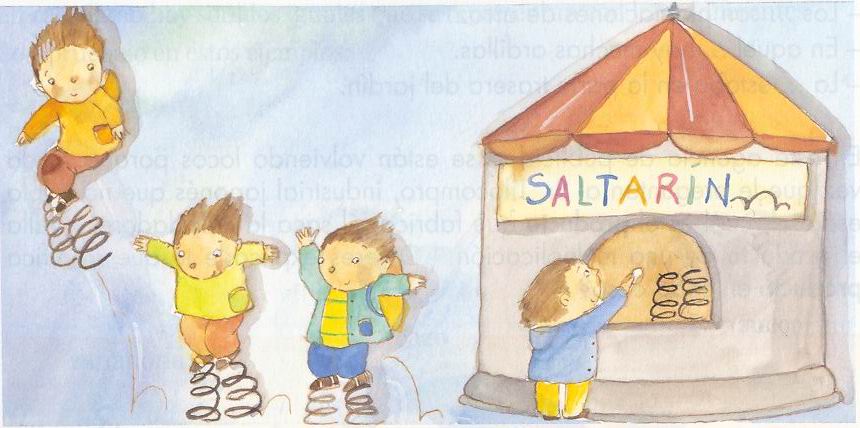 3.- COMPRENSIÓN LECTORA. Lee con atención el siguiente texto.El barco de plomoHabía una vez un hombre que sabía hacer muchas cosas: figuras de papel, muñecos de trapo, coches de madera... Un día, encontró un pedazo de plomo y pensó qué podía hacer con él. Por fin, construyó un maravilloso barco y se lo entregó a su hijo.El niño, muy contento, corrió a ponerlo en la bañera. Pero el barco de plomo hizo glub, glub, glub y se hundió. El niño se marchó enfadado y el barco se quedó muy triste en el fondo de la bañera pensando:"Quisiera ser un barco de madera y navegar en los estanques, en el río, en el mar... Así, los niños podrán jugar conmigo" Y las burbujas de aire que subían del fondo de la bañera tenían forma de lágrimas.Entonces llegó el hombre que sabía hacer muchas cosas y dijo: - Este barco sólo es un adorno. No puede flotar.Y lo puso encima de la mesa. El barco de plomo se sintió feliz. ¡Servía para algo!. Y servir para algo es importante. Pero luego empezó a pensar:"Un barco no es un adorno. Un barco está hecho para el agua".Entonces, el barco sintió que algo lo empujaba. Era un coche de juguete. El niño reía con aquel juego que había inventado y gritaba:- ¡Pasen y vean!. ¡La lucha del coche contra el barco!.El coche empujaba, empujaba... hasta que el barco cayó de la mesa.En el suelo, el barco de plomo mostraba un enorme agujero. Y, por aquel agujero, se escapó un suspiro que parecía decir:- Ya no sirvo ni para adorno...Todos miraron con tristeza al barco.De pronto, los ojos del niño se iluminaron en una sonrisa y gritó:- ¡Es un barco naufragado!. ¡El barco naufragado más hermoso del mundo!Cogió el barco con cuidado y lo puso en el acuario. El barco se hundió rápidamente y los peces huyeron asustados. Pero luego se acercaron a curiosear. Y con los movimientos suaves de sus aletas y sus agallas se decían unos a otros:-Miren, es el barco naufragado más hermoso del mundo.Y el barco era feliz. Y en medio de aquel mar de juguete pensaba:"Este es el sitio ideal para un barco de plomo".Y las burbujas de aire que salían por el agujero del barco tenían forma de sonrisa.RESPONDE A ESTAS PREGUNTAS  RELACIONADAS CON EL TEXTO QUE HAS LEIDO.1.- ¿ De qué trata el cuento? :____________________________________________________________________________________________________________________2.- ¿Quién construyó el barco? ___________________________________________________________________________________________________________________2.-  ¿Para quién se construyó el barco? :______________________________________ ______________________________________________________________________3.- ¿ Qué le pasó al barco en la bañera ? :____________________________________________________________________________________________________________________________________________4.-   ¿Por qué se hundió? ________________________________________________________________________________________________________________________5.-  ¿Qué se quiere decir con la frase “las burbujas de aire que subían del fondo de la bañera tenían forma de lágrimas?: _________________________________________________________________________________________________________________ 5.- ¿ Qué empujo al barco de plomo cuando estaba encima de la mesa? : __________________________________________________________________________________ 6.- ¿ Qué le pasé al barco cuando cayó de la mesa? ____________________________ ____________________________________________________________________________________________________________________________________________ 7.- ¿ Cuál fue el destino del barco de plomo con un agujero? : ______________________________________________________________________________________________________________________________________________________________________________________________________________________________________ 8.- ¿ Cómo se sintió el barco de plomo en el fondo de la pecera? ________________________________________________________________________________________9.- ¿Qué es un barco naufragado? _______________________________________________________________________________________________________________________________________________________________________________________4.- EXACTITUD LECTORA Lee en voz alta este texto.La leyenda de la mar salada	Había una vez dos hermanos que vivían en una aldea de pescadores en Asia. Chen, el mayor, era malo y envidioso. Liu, el más joven, era muy trabajador. Todas las mañanas salía a pescar con su barca, peros sus redes estaban muy viejas, se rompían por todas partes y los peces se escapaban.	Una noche, Liu estaba tan desesperado que no podía dormir.  Entonces se le apareció un viejo.	- Liu, tú has sido muy trabajador – le dijo -, y por ello te voy a regalar este puchero de barro que es mágico. Hará cambiar tu vida. Sólo tendrás que decirle: ”Puchero, dame sal” y se llenará de ese alimento tan necesario para las personas. Luego le dirás: “Detente, muchas gracias”, y el puchero quedará vacío.	Así lo hizo Liu. Cada mañana hablaba al puchero y éste se llenaba de sal. Liu la vendía y ganaba mucho dinero. Chen, su hermano, estaba verde de envidia. Una mañana espió a su hermano y le oyó decir: “Puchero, dame sal”. En cuanto Liu partió hacia el mercado, Chen robó el puchero y huyó con él en su barca. En alta mar pronunció la fórmula mágica: “Puchero, dame sal”. El puchero se llenó del todo y más que del todo, la sal se derramó por la barca hasta llenarla. La barca empezó a hundirse, a hundirse…	- ¡Socorro, nos vamos al fondo! - gritaba Chen, pero no sabía la fórmula para detener el puchero.	La barca, Chen y el puchero se fueron al fondo del mar.	El puchero sigue allí dando sal, y sal y más sal y por eso el mar es salado. 5.- VELOCIDAD LECTORA.Lee este texto.El puma y el desierto	Al empezar el día, un diez de julio, un puma se acercaba cojeando a una choza de indios papago, una pequeña construcción de hierba y de ramas, a orillas de un río seco en el desierto de sonora, en Arizona.	Detrás se alzaba el Monte Escorpión, una montaña de color rojo oscuro. Detrás de aquella montaña se extendía el desierto en todas las direcciones. Estaba aseguro, caliente y tranquilo. 	Las zorras enanas, que habían estado toda la noche de caza, se retiraban a sus madrigueras subterráneas. Los murciélagos se metían volando en las cavernas de la montaña para pasarse el día colgados cabeza abajo.	El puma estaba hambriento y se moría de sed. La bala de un cazador furtivo le había herido una  zarpa, y se había pasado dos semanas echado en su guarida a medio camino de lo más alto de la montaña, cuidando su herida. Ese día, mientras salía el sol, se levantó. Tenía que comer y beber.	El desierto se extendía a sus pies. Se paró y miró hacia abajo, al río seco llamado arroyo: no llevaba agua, pero, en la estación de  las lluvias, podía convertirse en un torrente furioso tras una tormenta.	Al puma los seres humanos le daban miedo, pero esta mañana estaba desesperado.	Medía un metro y ochenta centímetros de largo, y casi un metro de alto. Tenía la piel de un marrón rojizo por arriba y blanca por abajo. Un bigote negro manchaba su cara. También eran negras la parte de atrás de las orejas y la punta del rabo.	Iba gruñendo mientras bajaba por la montaña, que era un enorme y viejo volcán, cerca de la cima había pozas donde vivían castores y peces, a las que el puma solía ir a cazar y beber. Pero ese día decidió bajar, porque le costaba menos esfuerzo que subir.	El sol, que iba ascendiendo, empezaba a quemar desde lo alto y calentaba las rocas y la tierra hasta tal punto que el calor traspasaba incluso las zarpas del puma. Se detuvo a la sombra de una roca a las ocho de la mañana, cuando la temperatura alcanzaba casi los veintisiete grados.	Ese día sería memorable. El puma y muchos de los animales que vivían en los alrededores del Monte Escorpión, se verían afectados por aquel diez de julio. Algunos sobrevivirán y otros no, porque el desierto es implacable.6.- RESUMEN DE UN TEXTOHaz un resumen de la historia que a continuación vas a leer.La cigarra y la hormiga	En los felices días del verano, una cigarra alegre aprovechaba el calor cantando y bailando. Mientras tanto, la sufrida hormiga no descansaba en la búsqueda de comida que llevar a su casa.	La cigarra se burlaba de la hormiga y le decía:	- ¿ No es más bonito gozar  de la vida con bellas canciones, como yo hago, que trabajar todo el día como haces tú?	La hormiga callaba y seguía afanándose.	Pero llegó el invierno y, con los fríos, la cigarra guardó silencio y tuvo que refugiarse en cualquier agujero. Allí, sin nada que llevarse a la boca y casi helada, se acordó de la hormiga:- Ella estará calentita en su casa y seguro que no le falta alimento en la despensa. Iré a verla.Acudió la cigarra al hormiguero y, zalamera, preguntó:- ¿No tendrás, buena hormiga, algo para comer y un rincón caliente donde pasar el invierno?Entonces la hormiga, muy enfadada, le contestó:- Yo trabajaba duro en verano para no pasar hambre en estos días fríos, ¿qué hacías tú en el buen tiempo?La cigarra tuvo que admitirlo:- Yo cantaba y reía alegremente sin pensar en el futuro.Y la hormiga le replicó:- Pues ahora yo canto y me alegro, mientras tú sufres hambre y frío por culpa de tu holgazanería. Vete y no desprecies a los que trabajan por sustento.RESUMEN______________________________________________________________________________________________________________________________________________________________________________________________________________________________________________________________________________________________________________________________________________________________________________________________________________________________________________________________________________________________________________________________________________________________________________________________________________________________________________________________________________________________________________________________________________________________________________________________________________________________________________________________________________________________________________________________________________7.- PRODUCCIÓN DE TEXTOS ESCRITOS.Observa estas viñetas. Ordénalas con números. Inventa una historia. 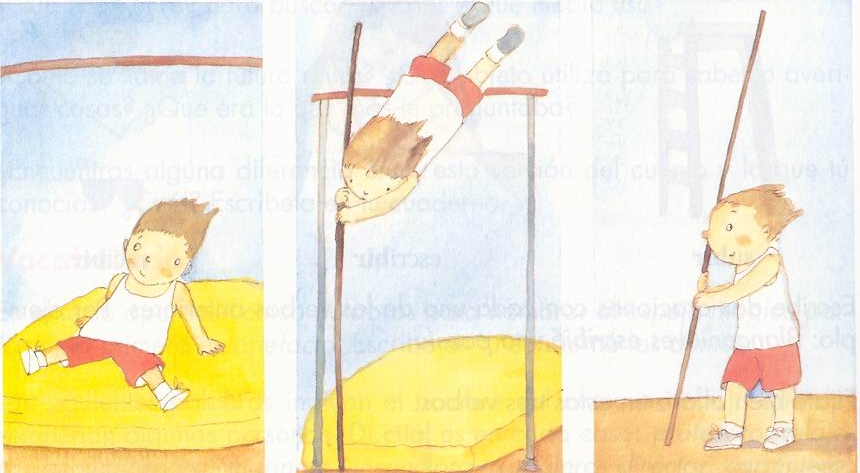 ____________________________________________________________________________________________________________________________________________________________________________________________________________________________________________________________________________________________________________________________________________________________________________________________________________________________________________________________________________________________________________________________________________________________________________________________________________________________________________________________________________________________________________________________8.- CONSTRUCCIÓN DE FRASES.Ordena las siguientes palabras y construye frases.  peces en el agua nadan los: ______________________________________________________________ libros niños en la leen biblioteca los______________________________________________________________ corre por el perro la calle _______________________________________________________________la farola contra chocó el coche _______________________________________________________________9.- ORACIONES INTERROGATIVAS Y EXCLAMATIVAS. Pon los signos de interrogación exclamación en las siguientes frasesInterrogativa:  	Hace  mucho fríoEnunciativa:		Mi profesor tiene bigoteExclamativa: 		Es impresionante Construye  dos oraciones:Interrogativa: _________________________________________________Exclamativa: __________________________________________________10.- LA ORACIÓN GRAMATICAL.Subraya el sujeto de las siguientes oraciones:Los niños juegan en el patioEl perro pastor cuida el rebaño de ovejasMarta dibuja muy bienSubraya el predicado de las siguientes oraciones:El viento arrastró las nubesEl oleaje  inundó el paseo marítimoIñaki  lee un libro de aventuras.11.- CLASES DE PALABRAS. En las palabras subrayadas, identifica los nombres, adjetivos y verbos. Agrúpalos en filas.	El jardín está lleno de flores. En clase hay pupitres grandes y sillas pequeñas. Pedro dibuja mariposas amarillas y azules.Nombre: _______________________________________________________Adjetivos: ______________________________________________________Verbos: ________________________________________________________12.- EL GENÉRO Y NÚMERO DE LOS NOMBRES.Indica el género (masculino o femenino) de los siguientes nombres:Leona: _____________		sombrero: __________________Oso: _______________		llave: ______________________Tía: _______________		lápiz: ______________________Indica el número (singular o plural) de los siguientes nombres:Peces: _____________		abeja: ______________________Árbol: _____________		hojas: ______________________Mesas: ____________		sillón: ______________________13.-  PALABRAS, SÍLABAS Y LETRAS.Separa las sílabas de las siguientes palabras. montañas : mon- ta- ñas			arcilla: ______________________mesa: __________________			marinero: ___________________compás: ________________			ordenador: __________________14.- FAMILIAS DE PALABRAS.Fomad familias de palabras.Pastel: _________________________________________________________Zapatero: ______________________________________________________Jugar: _________________________________________________________Barco: _________________________________________________________15.- SINÓNIMOS.Escribe una palabra que signifique lo mismo (sinónimo) que:subir. _______________		burro: _______________clase: _______________		profesor: _____________barco: ______________		ganar: _______________ 16.- ANTÓNIMOS.Escribe una palabra que signifique lo contrario (antónimo) de: hablar: _______________		contento: __________________cerca: ________________		veloz: _____________________duro: _________________		duro: ______________________17.- PALABRAS SIMPLES Y COMPUESTAS.Separa las palabras simples que forman la compuesta.Sacapuntas: _________ y ___________	tragasables: _________ y ________Portafolios: _________ y ___________	limpiabotas: ________ y _________Parachoques: ________ y ___________	sacacorchos: ________ y ________18.- ORDEN ALFABÉTICO.Ordena por orden alfabético las siguientes palabras. Mermelada	pasteles	zumo		barco		ave 	libroAve        ________________________________________________________19.- PALABRAS Y DEFINICIONES.Relaciona las palabras con sus definiciones:20.- SIGNOS ORTOGRÁFICOS.Haz el dictado que te dice tu profesor/a. DICTADO________________________________________________________________________________________________________________________________________________________________________________________________________________________________________________________________________________________________________________________________________________________________________________________________________________________________________________________________________________________________________________________________________________________________________________21.-  FORMAS VERBALES.Completa el siguiente recuadro de verbos. VERBO	PASADO           PRESENTE   	FUTURO		  Comer	  comí		    ___________	_________		  Partir		________	          parto		_________		 Cantar		________	   ____________	   cantaré		_______	      leí		    ____________	__________		_______	________	    ____________	    sentiré INDICADORES DE COMPETENCIAS CURRICULARESAREA DE LENGUA Y LITERATURA.  4º DE ED. PRIMARIACENTRO: _________________________________________________________ LOCALIDAD: _______________________FECHA DE  EVALUACIÓN: ________NOMBRE DEL ALUMNO/A: ___________________________________________________CURSO: ______________ FECHA DE NACIMIENTO: ____________Claves: SI, CF: Con frecuencia; AV: A veces; NO.EVALUACIÓN INICIAL. LENGUA CASTELLANA.ALUMNO/A: _____________________________________________              CURSO:   4º              FECHA: _____________________Valoración global: __________________________Observaciones: ______________________________________________________________________________________________________________________________________________________________________________________________________________________________________________________________________________________________________________________________________________________________________________________________________________________________________________________________________________________________________________________________________________________El evaluador/asarténLíquido que se obtiene al exprimir frutas o verduras.zumoVehículo de transporte público, generalmente urbano y de trayecto fijo, que tiene cabida para muchas personas.árbolRecipiente de cocina, de forma circular, metálico, poco hondo y que se utiliza para freír o guisar.autobúsPlanta de tronco leñoso y elevado, que se abre en ramas a cierta altura del suelo, y cuyas hojas forman una copa de aspecto diferente para cada especie.BLOQUE I: LA COMUNICACIÓN ORALBLOQUE I: LA COMUNICACIÓN ORALVALORACIONES Y OBSERVACIONESVALORACIONES Y OBSERVACIONESVALORACIONES Y OBSERVACIONESVALORACIONES Y OBSERVACIONESVALORACIONES Y OBSERVACIONESVALORACIONES Y OBSERVACIONESBLOQUE I: LA COMUNICACIÓN ORALBLOQUE I: LA COMUNICACIÓN ORALSICFAVNOOBSERVACIONESAYUDAS4.1.1.Participa en situaciones de intercambio comunicativo adecuadas a su nivel de comprensión.4.1.2.Comprende el sentido global de textos y/o mensajes orales de uso habitual.4.1.3.Diferencia los elementos principales y secundarios de una comunicación oral.4.1.4.Utiliza los tratamientos de “Tú” “Usted” “Podría” “Por favor” “Gracias” en función de la familiaridad o formalidad del trato con el interlocutor, intencionalidad, lugar y momento.4.1.5.Expresa su opinión en situaciones de intercambio verbal mostrando respeto ante las opiniones de los demás.4.1.6.Emplea procedimientos que permitan llegar a acuerdos entre varias opiniones.4.1.7.Pide información complementaria a su iguales o a su profesor/a.4.1.8.Respeta el turno de palabra.4.1.9.Utiliza un vocabulario adecuado a su nivel.4.1.10Manifiesta coherencia en sus intervenciones.4.1.11.Distingue núcleos distintos de información en un texto oral y establece relaciones entre ellos.4.1.12.Es capaz de reconocer segundas intenciones en la comunicación oral.4.1.13.Reconoce los elementos de la comunicación emisor, receptor y mensaje.4.1.14.Organiza su exposición/narración teniendo en cuenta  la presentación, el nudo y desenlace.4.1.15.Hace uso de una entonación y ritmo adecuado a la comunicación oral.4.1.16.Interpreta adecuadamente, en textos descriptivos, los signos de puntuación: punto, coma, puntos suspensivos, signo de interrogación y signo de admiración.4.1.17.Es capaz de explicar las reglas de un juego sencillo adecuado a su edad.4.1.18.Identifica comunicaciones y textos orales en las diferentes lenguas del Estado o de la propia Comunidad Autónoma.4.1.19.Muestra actitud de respeto hacia las personas e instituciones que utilizan diferentes variedades lingüísticas.BLOQUE II: LA LECTURA: COMPRENSIÓN LECTORA, LITERATURABLOQUE II: LA LECTURA: COMPRENSIÓN LECTORA, LITERATURABLOQUE II: LA LECTURA: COMPRENSIÓN LECTORA, LITERATURABLOQUE II: LA LECTURA: COMPRENSIÓN LECTORA, LITERATURABLOQUE II: LA LECTURA: COMPRENSIÓN LECTORA, LITERATURABLOQUE II: LA LECTURA: COMPRENSIÓN LECTORA, LITERATURABLOQUE II: LA LECTURA: COMPRENSIÓN LECTORA, LITERATURABLOQUE II: LA LECTURA: COMPRENSIÓN LECTORA, LITERATURA4.2.1.Lee en voz alta pequeños poemas, canciones con entonación, ritmo y respeto a los signos de puntuación.4.2.2.Crea pequeños textos descriptivos sobre objetos, personas y hechos de su vida familiar o del entorno próximo.4.2.3.Escribe  cuatro o cinco instrucciones a seguir  en la realización de una actividad cotidiana.4.2.4.Realiza una sencilla narración siguiendo varias ilustraciones ordenadas.4.2.5.Describe por escrito un paisaje que se le presenta.4.2.6.Realiza sencillas narraciones libres.4.2.7.Es capaz de compaginar textos con imágenes de un cómic sencillo.4.2.8.Es capaz de leer pequeños poemas y dramatizar breves textos.4.2.9.Manifiesta preferencias en la selección de lecturas y expresa opiniones propias y gustos personales sobre textos leídos.4.2.10.En la lectura de textos reconoce y emplea indicadores para formular y elaborar conjeturas.4.2.11.Es capaz de resolver dudas de comprensión de textos mediante la consulta del diccionario.4.2.12.Es capaz de expresar, de  forma oral o escrita, situaciones de alegría, tristeza, admiración e interrogación.4.2.13.Adecua la realización  de una descripción escrita a una estrategia de elaboración enseñada previamente.BLOQUE III: LA EXPRESIÓN ESCRITABLOQUE III: LA EXPRESIÓN ESCRITABLOQUE III: LA EXPRESIÓN ESCRITABLOQUE III: LA EXPRESIÓN ESCRITABLOQUE III: LA EXPRESIÓN ESCRITABLOQUE III: LA EXPRESIÓN ESCRITABLOQUE III: LA EXPRESIÓN ESCRITABLOQUE III: LA EXPRESIÓN ESCRITA4.2.1.Es capaz de dar y recibir información escrita4.2.2.Lee aproximadamente noventa palabras por minuto.4.2.3Comprende el sentido global de un texto4.2.4.Identifica la idea principal de un texto escrito adecuado a su nivel.4.2.5.Distingue núcleos de información en un texto escrito y es capaz de interrelacionarlos.4.2.6.Distingue la ideas secundarias de un texto escrito.4.2.7.Sabe resumir un texto.4.2.8.Es capaz de deducir el significado de las palabras por el contexto.4.2.9Es capaz de describir formas, aspectos físicos, personas, animales y objetos de su entorno familiar.4.2.10Es capaz de diferenciar entre lecturas realistas, fantásticas e imaginarias.4.2.11Distingue entre palabras agudas, llanas y esdrújulas.4.2.12Realiza sus trabajos con buena grafía y presentación.4.2.13Es capaz de presentar los trabajos con márgenes, claridad y limpieza  de acuerdo con su edad.BLOQUE IV: REFLEXIÓN SOBRE LA  LENGUA.BLOQUE IV: REFLEXIÓN SOBRE LA  LENGUA.BLOQUE IV: REFLEXIÓN SOBRE LA  LENGUA.BLOQUE IV: REFLEXIÓN SOBRE LA  LENGUA.BLOQUE IV: REFLEXIÓN SOBRE LA  LENGUA.BLOQUE IV: REFLEXIÓN SOBRE LA  LENGUA.BLOQUE IV: REFLEXIÓN SOBRE LA  LENGUA.BLOQUE IV: REFLEXIÓN SOBRE LA  LENGUA.4.4.1.Identifica en el contexto oral los elementos de  la comunicación emisor, receptor y mensaje.4.4.2.Conoce la estructura gramatical de la lengua: palabra, frase, oración y párrafo.4.4.3.Conoce las partes de la oración: nombre, determinantes, adjetivos, pronombre, verbos y preposiciones.4.4.4.Reconoce las oraciones interrogativas, exclamativas y enunciativas.4.4.5.Identifica y conoce los pronombres personales: yo, tú, él/ella, nosotros, vosotros, ellos/ellas.4.4.6.Conoce los artículos determinados (el, la los, las) y los indeterminados (un, una, unos, unas)4.4.7.Utiliza adecuadamente la concordancia de género y número entre nombre y adjetivo.4.4.8.Es capaz de conjugar el verbo ser y  haber.4.4.9.Es capaz de realizar análisis gramaticales, sujeto y predicado, de textos sencillos.4.4.10.Es capaz de utilizar aumentativos, diminutivos, sinónimos, antónimos, homónimos, homófonos, y polisémicos aplicados en textos sencillos.4.4.11.Reconoce los diptongos.4.4.12.Usa el diccionario y distingue el sentido de una palabra por el contexto de uso.4.4.13.Utiliza con corrección los signos de puntuación.4.4.14.Utiliza las normas  ortográficas más frecuentes en textos de elaboración propia:Separación de palabrasUso de mayúsculas en nombres propios y después de punto.Formas del pasado de los verbos terminados en “-aba”.Uso de la “j” en palabras terminadas en “aje”.Uso distinto de los verbos  “hacer” y “echar”4.4.15.Utiliza los signos ortográficos de punto y a parte, el punto y seguido, los dos puntos, los signos de interrogación y los signos de admiración.BLOQUE V: TECNOLOGÍA DE LA COMUNICACIÓNBLOQUE V: TECNOLOGÍA DE LA COMUNICACIÓNBLOQUE V: TECNOLOGÍA DE LA COMUNICACIÓNBLOQUE V: TECNOLOGÍA DE LA COMUNICACIÓNBLOQUE V: TECNOLOGÍA DE LA COMUNICACIÓNBLOQUE V: TECNOLOGÍA DE LA COMUNICACIÓNBLOQUE V: TECNOLOGÍA DE LA COMUNICACIÓNBLOQUE V: TECNOLOGÍA DE LA COMUNICACIÓN4.5.1.Conoce los medios de información y comunicación más usuales: prensa, televisión,  medios informáticos.4.5.2.Utiliza la prensa diaria como fuente de información cuando así se le orienta en el aula.4.5.3.Participa en  los programas informáticos de carácter educativo que se aplican en el aula.4.5.4.Muestra interés en la utilización de nuevas aplicaciones informáticas de carácter educativo.Registro ColectivoEvaluación InicialLENGUA4º Curso(X = Ítem superado)Comprensión oralExpresión oralComprensión lectoraExactitud lectoraVelocidad lectoraResumen de un textoProducción de textos escritosOrdenar frasesSignos de admiraci., y exclamaciónIdentificación de sujeto y predicadoClases de palabrasEl género y númeroPalabras, sílabas y letrasFamilias de palabrasSinónimosAntónimosPalabras compuestasOrden alfabéticoPalabras y definicionesSignos ortográficosFormas verbalesAPELLIDOS Y NOMBREC. ORALC. ORALC.  LECTORAC.  LECTORAC.  LECTORAE.ESCRITAE.ESCRITAR  E  F  L  E  X  I  Ó  N     S  O  B  R  E     L  A     L  E  N  G  U  AR  E  F  L  E  X  I  Ó  N     S  O  B  R  E     L  A     L  E  N  G  U  AR  E  F  L  E  X  I  Ó  N     S  O  B  R  E     L  A     L  E  N  G  U  AR  E  F  L  E  X  I  Ó  N     S  O  B  R  E     L  A     L  E  N  G  U  AR  E  F  L  E  X  I  Ó  N     S  O  B  R  E     L  A     L  E  N  G  U  AR  E  F  L  E  X  I  Ó  N     S  O  B  R  E     L  A     L  E  N  G  U  AR  E  F  L  E  X  I  Ó  N     S  O  B  R  E     L  A     L  E  N  G  U  AR  E  F  L  E  X  I  Ó  N     S  O  B  R  E     L  A     L  E  N  G  U  AR  E  F  L  E  X  I  Ó  N     S  O  B  R  E     L  A     L  E  N  G  U  AR  E  F  L  E  X  I  Ó  N     S  O  B  R  E     L  A     L  E  N  G  U  AR  E  F  L  E  X  I  Ó  N     S  O  B  R  E     L  A     L  E  N  G  U  AR  E  F  L  E  X  I  Ó  N     S  O  B  R  E     L  A     L  E  N  G  U  AR  E  F  L  E  X  I  Ó  N     S  O  B  R  E     L  A     L  E  N  G  U  AR  E  F  L  E  X  I  Ó  N     S  O  B  R  E     L  A     L  E  N  G  U  ACONTENIDOSSUPERADOSUPERADOCONTENIDOSSUPERADOSUPERADOCONTENIDOSSINOCONTENIDOSSINOComprensión oralEl género y númeroExpresión oralPalabras, sílabas y letrasComprensión lectoraFamilias de palabrasExactitud lectoraSinónimosVelocidad lectoraAntónimosResumen de un textoPalabras compuestasProducción de textos escritosOrden alfabéticoOrdenar frasesPalabras y definicionesSignos de admiración, exclamaciónSignos ortográficosIdentificación de sujeto y predicadoFormas verbalesClases de palabras